Уважаемые абитуриенты!При подаче заявления и комплекта документа необходимо соблюсти следующий порядок оформления:Скан или фото паспорта 1-2 стр.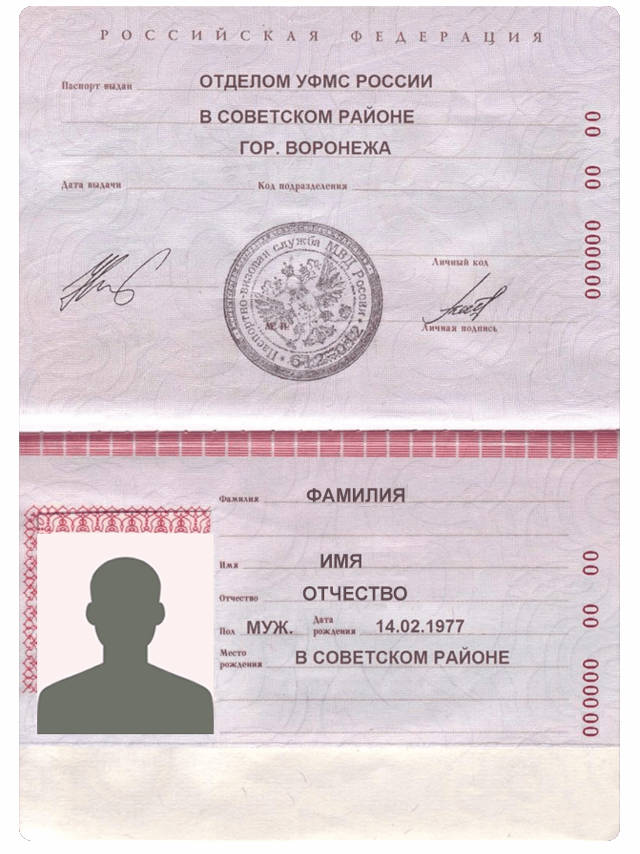 Скан или фото паспорта с пропиской.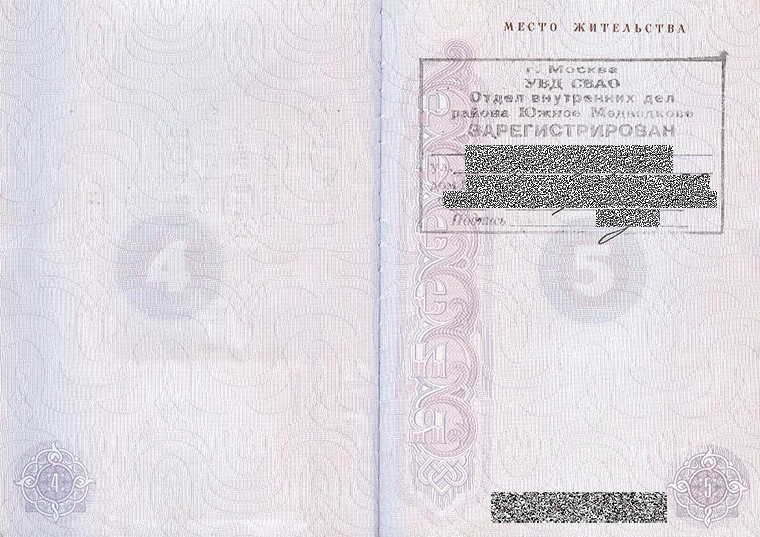 Скан или фото аттестата или диплома (в развернутом виде).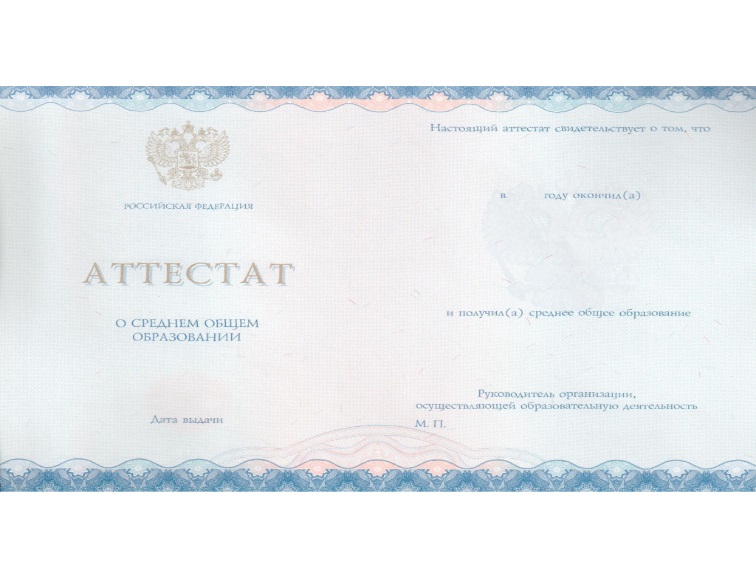 Скан или фото приложения к аттестату или диплому (1-стороны в развернутом виде)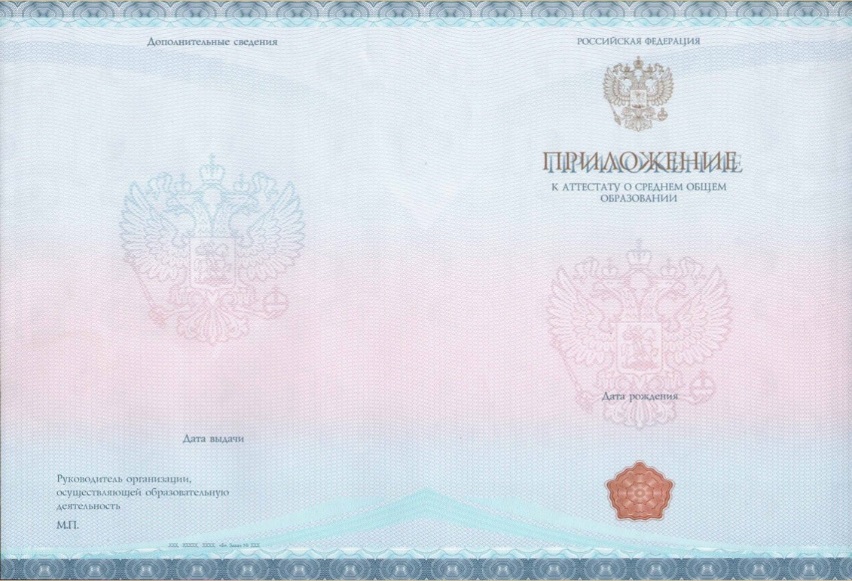 Скан или фото приложения к аттестату или диплому (2-стороны в развернутом виде).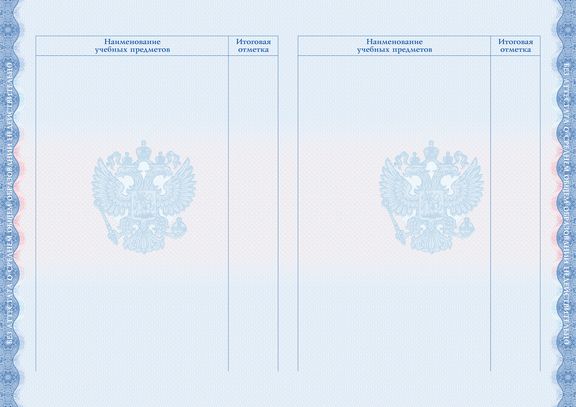 Все сканы или фото должны быть в отдельных файлах, не более 5 МБ каждый.Все файлы должны быть в формате PDF, JPG, JPEG.Если абитуриенту не исполнилось 18 лет, то при выборе договорной формы обучениянеобходимо заключение только 3-х стороннего договора, в этой связи нужно предоставить сведения о заказчике (одном из родителей) – паспорт, серия, когда и кем выдан, адрес регистрации и телефон.Для абитуриентов, претендующих на обучение по договорной основе очной формы обучения желательно заключение 3-х стороннего договора (с предоставлением необходимых сведений о заказчике (одном из родителей).